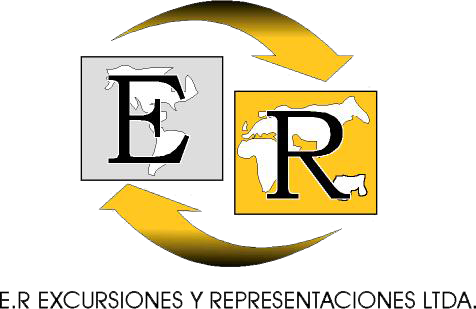 EJE CAFETERO 2022ALTA TEMPORADAFECHAS DE ALTA TEMPORADA (SEMANA SANTA ABRIL 9-17/ JUN 13 A JUL 20 SEMANA DE RECESO OCT 08 A 17 / PUENTES FESTIVOS/ DIC 20-ENE 10 2023)PLAN SUEÑO CAFETERO (2 NOCHES / 3 DIAS)EL PRECIO INCLUYE:Alojamiento 2 Noches / 3 Días en la finca hotel seleccionada en acomodación elegidaDesayunos (2) – Cenas (2) x pax en la Finca Entrada al Parque del Café con pasaporte múltiple, el cual incluye entrada y el uso ilimitado de todas las atracciones excepto aquellas de una sola vez (cabalgata, karts, carros chocones, botes chocones)Entrada al Parque Panaca con pasaporte Terra el cual incluye todos los shows Traslado Aeropuerto Armenia/ Finca/ Aeropuerto Armenia – Opción con traslados Traslado IN/OUT a cada uno de los parques y toures – Opción con traslados Tarjeta de Asistencia médica COLASISTENCIAKit de bioseguridad de cortesía (Tapabocas, gel, alcohol) Uso de las facilidades del hotel seleccionado EL PRECIO NO INCLUYE:Impuestos hoteleros (Exentos hasta 31 de Diciembre de 2022)Gastos de índole personal: bar, lavanderíaAlimentación no descrita Entradas no descritasCompras Tiquetes aéreos Transporte terrestre a Armenia VALOR DEL PLAN POR PERSONA CON TRASLADOS VALOR DEL PLAN POR PERSONA SIN TRASLADOS * Finca Hotel Tata Premium, NO admiten niños ** Con la Finca Hotel La Tata NO se da el traslado al Parque del Café dado que el mismo se encuentra a unos 150 metros de la finca. FORMA DE PAGO: La presente cotización es para pago en efectivo únicamente. Una vez confirmados los cupos hoteleros se requiere un depósito del 50%. El saldo deberá ser cancelado mínimo 10 días antes de la llegada de los pasajeros al hotel.   NOTASDisponibilidad sujeta a cupos al momento de reservarTarifa aplica para MINIMO 2 personas en caso de variar se deberá recotizar Servicios cotizados, comprados y NO tomados NO son rembolsablesTARIFAS DE BAJA TEMPORADA TARIFAS SUJETAS A CAMBIOS SIN PREVIO AVISO POR AJUSTES TARIFARIOS O TRIBUTARIOS Tarifas sujetas a cambios y/o modificaciones sin previo aviso Penalidades por cancelaciones:	Hasta 15 días antes: 70%      	Hasta   8 días antes: 80%      	Hasta   3 días antes: 90%      	NO SHOW:              100%HOTELDOBLETRIPLECHD (3-9 Años)FINCA HOTEL QUINDIO CAMPESTRENoche Adicional $699.000$136.000$602.000$123.000$530.000$87.000FINCA HOTEL DE LA VEGA Noche Adicional $726.000$150.000$589.000$116.000$544.000$93.000FINCA HOTEL PUEBLO BELLONoche Adicional $686.000$130.000$602.000$130.000$575.000$110.000HOTEL CAMPESTRE CAFÉ CAFÉ Noche Adicional $899.000$236.000$786.000$215.000$709.000$176.000FINCA HOTEL LOS GIRASOLES Noche Adicional $753.000$163.000$669.000$157.000$602.000$123.000FINCA HOTEL EL SAMANNoche Adicional $869.000$203.000$749.000$187.000$616.000$130.000FINCA HOTEL LA TATA **Noche Adicional $798.000$190.000$696.000$170.000$599.000$129.000FINCA HOTEL TATA PREMIUM *Noche Adicional $899.000$236.000$709.000$176.000N/AHOTELDOBLETRIPLECHD (3-9 Años)FINCA HOTEL QUINDIO CAMPESTRENoche Adicional $485.000$136.000$458.000$123.000$386.000$87.000FINCA HOTEL DE LA VEGA Noche Adicional $512.000$150.000$445.000$116.000$399.000$93.000FINCA HOTEL PUEBLO BELLONoche Adicional $472.000$130.000$458.000$130.000$432.000$110.000HOTEL CAMPESTRE CAFÉ CAFÉ Noche Adicional $685.000$236.000$642.000$215.000$565.000$176.000FINCA HOTEL LOS GIRASOLES Noche Adicional $538.000$163.000$525.000$157.000$458.000$123.000FINCA HOTEL EL SAMANNoche Adicional $618.000$203.000$586.000$187.000$472.000$130.000FINCA HOTEL LA TATA **Noche Adicional $592.000$190.000$552.000$170.000$472.000$129.000FINCA HOTEL TATA PREMIUM *Noche Adicional $685.000$236.000$565.000$176.000N/A